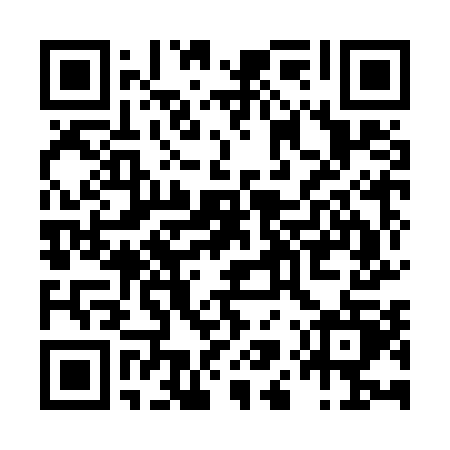 Prayer times for Applegate Corner, New York, USAWed 1 May 2024 - Fri 31 May 2024High Latitude Method: Angle Based RulePrayer Calculation Method: Islamic Society of North AmericaAsar Calculation Method: ShafiPrayer times provided by https://www.salahtimes.comDateDayFajrSunriseDhuhrAsrMaghribIsha1Wed4:326:011:034:578:079:362Thu4:305:591:034:578:089:373Fri4:295:581:034:588:099:394Sat4:275:571:034:588:109:405Sun4:255:551:034:588:119:426Mon4:235:541:034:598:129:437Tue4:225:531:034:598:149:458Wed4:205:521:034:598:159:469Thu4:195:511:035:008:169:4810Fri4:175:491:035:008:179:5011Sat4:155:481:035:008:189:5112Sun4:145:471:035:018:199:5313Mon4:125:461:035:018:209:5414Tue4:115:451:035:018:219:5615Wed4:095:441:035:028:229:5716Thu4:085:431:035:028:239:5917Fri4:075:421:035:028:2410:0018Sat4:055:411:035:038:2510:0119Sun4:045:401:035:038:2610:0320Mon4:025:401:035:038:2710:0421Tue4:015:391:035:048:2810:0622Wed4:005:381:035:048:2910:0723Thu3:595:371:035:048:3010:0824Fri3:585:361:035:058:3110:1025Sat3:565:361:035:058:3210:1126Sun3:555:351:045:058:3310:1227Mon3:545:341:045:058:3310:1428Tue3:535:341:045:068:3410:1529Wed3:525:331:045:068:3510:1630Thu3:515:331:045:068:3610:1731Fri3:505:321:045:078:3710:19